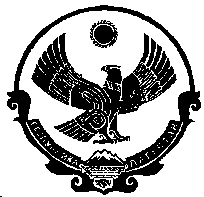  РЕСПУБЛИКА ДАГЕСТАН А Д М И Н И С Т Р А Ц И Я МУНИЦИПАЛЬНОГО ОБРАЗОВАНИЯ «ГОРОД КИЗИЛЮРТ» П О С Т А Н О В Л Е Н И Е№ 128-П                                                                                         28.03.2018О внесении изменений в постановление главы администрации МО «Город Кизилюрт» от 03.02.2017 года № 66-П «О проведении продажи муниципального имущества посредством публичного предложения»	На основании протеста и. о Кизилюртовского межрайонного прокурора Буттаева Д.Н. от 16.03.2018 года № 02-06/02-2018  п о с т а н о в л я ю:1. Отменить подпункт 2 пункта 1 вышеуказанного постановления:  «Объект - здание библиотеки общей площадью 127,3м2 с земельным участком общей площадью 306,0м2 с кадастровым номером 05:45:000003:104,  расположенное по адресу: г.Кизилюрт, Садовая, 9а».2. Исключить из пункта 2, вышеуказанного постановления: «Лот №2. Объект - Здание библиотеки общей площадью 127,3м2 с земельным участком общей площадью 306,0м2, с кадастровым номером 05:45:000003:104 ,  расположенное по адресу: г.Кизилюрт, Садовая, 9а.3. Начальная цена объекта здание библиотеки – 2 265 000 рублей, в том числе: стоимость основного здания – 865000 рублей, земельного участка – 1400000 рублей. Сумма задатка 453000 рублей (20% от начальной цены лота). Обременений нет.4. Величина снижения цены первоначального предложения («шаг понижения») – 226500 рублей (10% начальной цены лота); величина повышения цены в случае перехода к проведению аукциона с повышением цены («шаг аукциона») – 113250 рублей (50% «шага понижения»); минимальная цена предложения, по которой может быть продан объект («цена отсечения») – 1132500 рублей (50% начальной цены лота)».5. Опубликовать данное постановление в газете «Кизилюртовские вести» и разместить на официальном сайте МО «Город Кизилюрт».     ГЛАВА АДМИНИСТРАЦИИ                                               А.А. БЕКОВ     